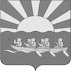 УПРАВЛЕНИЕ СОЦИАЛЬНОЙ ПОЛИТИКИАДМИНИСТРАЦИИ МУНИЦИПАЛЬНОГО ОБРАЗОВАНИЯЧУКОТСКИЙ МУНИЦИПАЛЬНЫЙ РАЙОНП Р И К А ЗВ целях реализации мероприятий по созданию и функционированию в 2023 году Центров образования естественно-научной и технологической направленностей «Точка роста» в общеобразовательных организациях Чукотского муниципального района, в соответствии с приказами Департамента образования и науки Чукотского автономного округа от 30.11.2022 г. № 01-21/637 «Об утверждении Перечня общеобразовательных организаций Чукотского автономного округа, на базе которых в 2023 году будут созданы Центры образования естественно-научной и технологической направленностей «Точка роста»», от 30.11.2022 г. № 01-21/638 «Об утверждении минимальных индикаторов и показателей реализации мероприятий по созданию и функционированию в общеобразовательных организациях, расположенных в сельской местности и малых городах, центров образования естественно-научной и технологической направленностей «Точка роста» в Чукотском автономном округе в 2023 году»ПРИКАЗЫВАЮ:1. Утвердить Перечень общеобразовательных организаций Чукотского муниципального района, на базе которых в 2023 году будут созданы Центры образования естественно-научной и технологической направленностей «Точка роста», в рамках реализации федерального проекта «Современная школа» национального проекта «Образование» (далее - Центры) согласно приложению 1 к настоящему приказу.2.	Утвердить минимальные индикаторы и показатели реализации мероприятий по созданию и функционированию в общеобразовательных организациях, расположенных в сельской местности, центров образования естественно-научной и технологической направленностей «Точка роста» (далее - Центры) в Чукотском муниципальном районе в 2023 году согласно приложению 2 к настоящему приказу.Назначить Нахошкина Церена Юрьевича, главного специалиста отдела образования и молодежной политики УСП АМО ЧМР, ответственным должностным лицом за создание и функционирование Центров образования естественно-научной и технологической направленностей «Точка роста» в общеобразовательных организациях Чукотского муниципального района.Руководителям общеобразовательных организаций Чукотского муниципального района (Селимов Х.И., Дрововозов Г.Н.):4.1. организовать выполнение необходимых мероприятий по созданию и открытию Центров;4.2. обеспечить достижение показателей результативности деятельности Центров в срок до 31 декабря 2023 года.5. Контроль за исполнением данного приказа возложить на и.о. начальника отдела образования и молодежной политики УСП Осипова О.М.И.о. начальника Управления                                     М.Б. ТитаренкоПриложение 1 к приказу Управления социальной политики АМО ЧМР от 05.12.2022 г. № 01-04/290Перечень общеобразовательных организаций Чукотского муниципального района, на базе которых планируется создание Центров образования
естественно-научной и технологической направленностей «Точка роста»Приложение 2 к приказу Управления социальной политики АМО ЧМР от 05.12.2022 г. № 01-04/290Минимальные индикаторы и показателиреализации мероприятий по созданию и функционированию в общеобразовательных организациях, расположенных в сельской
местности, центров образования естественно-научной и технологической направленностей «Точка роста» в Чукотском муниципальном районе в 2023 годуот05.12.2022 г.№01-04/290с. ЛаврентияО проведении мероприятий по созданию и открытию Центров образования естественно-научной и технологической направленностей «Точка роста» в общеобразовательных организациях Чукотского муниципального района№ п/пНаименование муниципального образованияНаименование общеобразовательной организации, на базе которой планируется создание I (ентра «Точка роста»Юридический адрес общеобразовательной организации (по уставу)Численность обучающихсяМалокомплектная (да/нет)1Чукотский муниципальный районМуниципальное бюджетное общеобразовательное учреждение «Школа-интернат среднего общего образования села Уэлен»689310, Чукотский автономный округ, Чукотский район, с. Уэлен, ул. Ленина д. 36176нет2Чукотский муниципальный районМуниципальное бюджетное общеобразовательное учреждение «Средняя общеобразовательная школа села Лорино»689315, Чукотский автономный округ, Чукотский район, с. Лорино, ул. Челюскинцев, д. 14239нет№ ппНаименование индикатора (показателя)Минимальное значение в год для общеобразовательных организаций, не являющихся малокомплектными1Численность обучающихся 	общеобразовательной организации, осваивающих два и более учебных предмета из числа предметных областей «Естественнонаучные предметы», «Естественные науки», «Математика и информатика», «Обществознание и естествознание», «Технология» и (или) курсы внеурочной деятельности общеинтеллектуальной направленности с использованием средств обучения и воспитания Центра «Точка роста» (человек)300(в год открытия - 150)2Численность обучающихся общеобразовательной организации, осваивающих дополнительные общеобразовательные программы технической и естественнонаучной направленности с использованием средств обучения и воспитания Центра «Точка роста» (человек)60(в год открытия - 30)3Доля педагогических работников центра «Точка роста», прошедших обучение по программам из реестра программ повышения квалификации федерального оператора (%)100